1. Applicant ParticularsType of meetings (tick)[     ] Workshop[     ] Conferences[     ] Seminar[     ] Symposia[     ] ExhibitionsOther....................................................................................................................................................................................................................................................................Responsible Person’s InformationName of person / company responsible for the event.................................................................... Address .........................................................................................................................................Telephone Number.........................................................................................................................Email (if application) ....................................................................................................................Location InformationName and location of premises where event is to be held...................................................................................................................................................Dates and Times of Event5.1. Start Date/ Time .............................................................................................................................5.2. End Date/ Time...............................................................................................................................6. Product (s) to be promoted..............................................................................................................6.1 Product (s) registration numbers: ................................................................................................................................................................7. Promotional materials (tick and attach list)Presentations [     ]Posters [     ]Brochures [     ]Flyers [     ]Audio [     ]Video [     ]Other..............................................................................................................................................Applicant DeclarationDepartment/Division/Office/ UnitFood and Drugs Inspection and Safety Monitoring/ Pharmacovigilance and Safety MonitoringFood and Drugs Inspection and Safety Monitoring/ Pharmacovigilance and Safety MonitoringDocument Type: FormDocument Type: FormDocument Type: FormDoc. No : FDISM/PVFM/FOM/011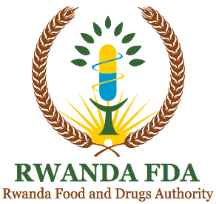 Title: APPLICATION FORM FOR PERMIT TO CONDUCT PROMOTION MEETINGTitle: APPLICATION FORM FOR PERMIT TO CONDUCT PROMOTION MEETINGRevision Number             : 01Title: APPLICATION FORM FOR PERMIT TO CONDUCT PROMOTION MEETINGTitle: APPLICATION FORM FOR PERMIT TO CONDUCT PROMOTION MEETINGRevision Date     : 19/09/2022Title: APPLICATION FORM FOR PERMIT TO CONDUCT PROMOTION MEETINGTitle: APPLICATION FORM FOR PERMIT TO CONDUCT PROMOTION MEETINGEffective Date     : 10/10/2022Title: APPLICATION FORM FOR PERMIT TO CONDUCT PROMOTION MEETINGTitle: APPLICATION FORM FOR PERMIT TO CONDUCT PROMOTION MEETINGReview Due Date: 09/10/2025Title: APPLICATION FORM FOR PERMIT TO CONDUCT PROMOTION MEETINGTitle: APPLICATION FORM FOR PERMIT TO CONDUCT PROMOTION MEETINGRef Doc.: FDISM/PVFM/GDL/011Name of applicant:..............................................................................................................................Address: .............................................................................................................................................Contact person: ..................................................................................................................................Telephone Number: .............................................. E-mail: ................................................................I, ..........................................................................................................declare that the information contained within this apllication is true and correct.Signed: .............................Date: ................................